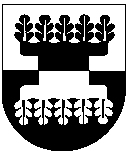 Šilalės rajono savivaldybės MERASpotvarkisDĖL ŠILALĖS RAJONO SAVIVALDYBĖS TARYBOS 57 POSĖDŽIO SUŠAUKIMO2022 m. lapkričio 17 d. Nr. T3-48ŠilalėVadovaudamasis Lietuvos Respublikos vietos savivaldos įstatymo 13 straipsnio 4 ir 6 dalimis, 20 straipsnio 2 dalies 1 punktu ir 4 dalimi:1. Š a u k i u 2022 m. lapkričio 24 d. 10.00 val. Šilalės rajono savivaldybės posėdžių salėje Šilalės rajono savivaldybės tarybos 57 posėdį.2. T e i k i u Šilalės rajono savivaldybės tarybai svarstyti šiuos klausimus:2.1. Dėl Šilalės rajono savivaldybės tarybos 2022 m. vasario 24 d. sprendimo Nr. T1-23 „Dėl Šilalės rajono savivaldybės 2022 metų biudžeto patvirtinimo“ pakeitimo.Pranešėja Danguolė Vėlavičiutė.2.2. Dėl pritarimo Šilalės rajono savivaldybės ir Klaipėdos valstybinės kolegijos bendradarbiavimo sutarties pasirašymui.Pranešėjas Artūras Mikalauskas.2.3. Dėl leidimo vykdyti Šilalės nuotekų valymo įrenginių rekonstrukcijos projektavimo paslaugos pirkimą.Pranešėjas Martynas Remeikis.2.4. Dėl tilto per Jėrubyno upę Paakmenio kaime (kelias Nr. Up-09) rekonstravimo projekto parengimo paslaugos pirkimo.Pranešėjas Martynas Remeikis.2.5. Dėl valstybės turto perėmimo, įregistravimo Šilalės rajono savivaldybės nuosavybėn ir perdavimo valdyti, naudoti ir disponuoti juo patikėjimo teise Šilalės rajono savivaldybės administracijai.Pranešėja Reimunda Kibelienė.2.6. Dėl Šilalės rajono savivaldybei nuosavybės teise priklausančio, Šilalės miesto seniūnijos patikėjimo teise valdomo nekilnojamojo turto perdavimo patikėjimo teise Šilalės rajono savivaldybės administracijai.Pranešėja Reimunda Kibelienė.2.7. Dėl Šilalės rajono savivaldybei nuosavybės teise priklausančio nekilnojamojo turto, esančio Kvėdarnos seniūnijos teritorijoje, perdavimo patikėjimo teise Šilalės rajono savivaldybės administracijai.Pranešėja Reimunda Kibelienė.2.8. Dėl Šilalės rajono savivaldybei nuosavybės teise priklausančio nekilnojamojo turto, esančio Pajūrio seniūnijos teritorijoje, perdavimo patikėjimo teise Šilalės rajono savivaldybės administracijai.Pranešėja Reimunda Kibelienė.2.9. Dėl Šilalės rajono savivaldybei nuosavybės teise priklausančio nekilnojamojo turto, esančio Traksėdžio seniūnijos teritorijoje, perdavimo patikėjimo teise Šilalės rajono savivaldybės administracijai.Pranešėja Reimunda Kibelienė.2.10. Dėl Šilalės rajono savivaldybei nuosavybės teise priklausančio nekilnojamojo turto, esančio Bijotų seniūnijos teritorijoje, perdavimo patikėjimo teise Šilalės rajono savivaldybės administracijai.Pranešėja Reimunda Kibelienė.2.11. Dėl Šilalės rajono savivaldybei nuosavybės teise priklausančio nekilnojamojo turto, esančio Bilionių seniūnijos teritorijoje, perdavimo patikėjimo teise Šilalės rajono savivaldybės administracijai.Pranešėja Reimunda Kibelienė.2.12. Dėl savivaldybės turto perdavimo pagal panaudos sutartį.Pranešėja Reimunda Kibelienė.2.13. Dėl savivaldybės turto nuomos.Pranešėja Reimunda Kibelienė.2.14. Dėl atleidimo nuo valstybinės žemės nuomos mokesčio.Pranešėja Reimunda Kibelienė.2.15. Dėl Šilalės rajono savivaldybės tarybos 2021 m. vasario 26 d. sprendimo Nr. T1-42 „Dėl Šilalės rajono savivaldybės būsto fondo ir socialinio būsto, kaip savivaldybės būsto fondo dalies, sąrašų patvirtinimo“ pakeitimo.Pranešėja Reimunda Kibelienė.2.16. Dėl Šilalės rajono savivaldybės tarybos 2019 m. liepos 26 d. sprendimo Nr. T1-159 „Dėl Šilalės rajono savivaldybės jaunimo reikalų tarybos sudarymo“ pakeitimo.Pranešėja Vilija Vainorienė.2.17. Dėl Gyventojų iniciatyvų, skirtų gyvenamajai aplinkai ir viešajai infrastruktūrai gerinti ir kurti, projektų idėjų atrankos ir finansavimo tvarkos aprašo patvirtinimo.Pranešėja Lineta Dargienė.2.18. Kita informacija.Pranešėjas Algirdas Meiženis.3. P a v e d u paskelbti šį potvarkį Šilalės rajono savivaldybės interneto svetainėje www.silale.lt ir vietinėje spaudoje.Šis potvarkis gali būti skundžiamas Lietuvos Respublikos administracinių bylų teisenos įstatymo nustatyta tvarka Regionų apygardos administracinio teismo Klaipėdos rūmams (Galinio Pylimo g. 9, 91230 Klaipėda) per vieną mėnesį nuo šio potvarkio paskelbimo dienos.Savivaldybės meras	Algirdas Meiženis